講者介紹：經　　　歷：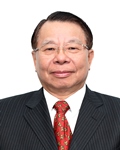 曾任中興工程顧問股份有限公司 董事長曾任環興科技股份有限公司 董事長曾任炎洲集團旺州建設股份有限公司 董事長曾任炎洲集團裕洲營造公司 主任技師兼董事長曾任財團法人中興工程顧問社 執行長    邱琳濱 博士   曾任交通部國道新建工程局 局長曾任省府住宅及都市發展局 建築工程規劃設計隊 隊長                    榮 譽 事 蹟：107年中國工程師學會 榮耀會員106年美洲中國工程師學會 百年獎章106年國立成功大學 校友傑出成就獎105年台北土木技師公會 傑出技師獎104年中華民國隧道協會 特殊功績獎97年交通部 一等交通專業獎章96年中國工程師學會 工程奬章95年中國土木水利工程學會 會士94年中華民國道路協會 工程奬章91年中國土木水利工程學會 工程奬章現      任：財團法人中國工程師學會 董事長中國工程師學會 常務監事中華民國工程技術顧問商業同業公會 顧問TWMC (Taiwan Math / Science Circle, 台灣數學/科學圈) 理事長中國土木水利工程學會 理事參 與 學 會：曾任中國工程師學會   第70屆理事長曾任中華民國隧道協會 第5屆理事長曾任成功大學土木文教基金會 董事長